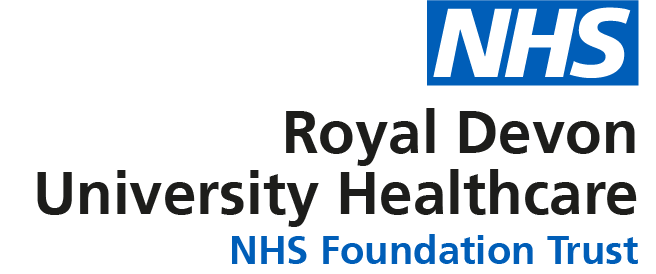 JOB DESCRIPTION1.	JOB DETAILSJob Title:       	Secretary       	Band:                    	3Responsible To:  		Administrative Line Manager/Department Line ManagerAccountable To:  	Administrative Line Manager/Department Line ManagerDepartment/Division:		Peninsula Clinical Genetics, Based at Derriford Hospital2.	JOB PURPOSETo provide a good quality professional secretarial service to senior managersTo provide support/cover to other secretaries within the teamSpecifically, this post will work with colleagues and team leaders to ensure that they provide a professional, efficient, accurate and timely serviceEnsure the professional image of the Trust is maintained at all times  3.	KEY WORKING RELATIONS (Examples below are not exhaustive)Senior Management TeamsTrust Executive membersNon-Executive DirectorsBoard of GovernorsConsultants and other members of the medical teamSenior Nursing staff and other ward staffAdministration and secretarial teams across the TrustExternal NHS organisationsExternal organisations/providers4.	DIMENSIONSThis post will be based at Plymouth Science Park, 1 Davy Road, Derriford Hospital. The post holder will be part of a Trust Administration team. This post may involve some evening/weekend working as required. 5.	ORGANISATIONAL CHART6.	KEY RESULT AREAS/PRINCIPAL DUTIES AND RESPONSIBILITIES:Administrative functionsTo organise and co-ordinate meetings including sourcing of suitable venue, time, equipment.To provide minute/note taking at meetings, ensuring typed notes are circulated to attendees within the timeframes stipulated within Trust policies/standard operating procedures.To ensure that all documentation is produced to an excellent standard. This may include audio typing and personal dictation. To maintain records and filing systems in line with Trust policies.To operate an effective bring forward system, ensuring necessary range of papers are available to management team.To undertake photocopying and distribution of papers as required.To set up and maintain accurate and effective filing systems both paper based and electronic filing systems. Service delivery/improvementTo work with the team to ensure adequate cover is in place during periods of leaveContribute to  NHS service improvement/modernisation agenda e.g. service redesign Work as part of the team in developing processes within the department to meet the demands of a growing service Participate in team and directorate meetings as requiredContribute to audits regarding departmental proceduresTo have a flexible approach to working hours to meet the demands of the serviceAdhere to the Trust Access Policy and Health Records Policy and appropriate standard operating procedures, Key Performance Indicators, government targets and standard operational policiesCommunicationTo communicate with staff, external organisations and colleagues in a courteous, professional and timely manner at all timesTo deal with all day to day correspondence within the department – initiating appropriate responses in order to provide, staff and other parties with required information in a friendly and professional mannerTo contact staff when meetings need to be rescheduledMake and receive telephone calls both external and internal according to Trust standardsTake messages, ensuring they are actioned and/or received by the correct recipientCommunicate effectively including discussion and written communicationProactively manage email communication in line with the RD&E’s Email Best Practice guidance Provide excellent customer care, in a calm and professional manner – some situations may be challengingOrganise and/or support meetings through effective communicationGovernanceUndertake training as required to maintain competency/comply with trust policiesWork within Trust policies – including those for confidentiality, data protection, health and safety fire protection, and annual appraisalAdhere to the Trust Access Policy, Key Performance Indicators, government targets and standard operational policies and proceduresResource ManagementProvide cover in periods of absence as directed by department manager, this may involve moving to other areas Monitor use of supplies and stationery and ensure this is done efficiently and cost effectively in line with the needs of the serviceAdditional ResponsibilitiesThe post holder will be expected to carry out any other duties as required, commensurate with their pay band The post holder will be required to facilitate and support new starters to carry out their roleThe post holder will understand the limitations of the role and how to access supportOTHER RESPONSIBILITIESTake part in regular performance appraisal.Undertake any training required in order to maintain competency including mandatory training, e.g. Manual HandlingContribute to and work within a safe working environment You are expected to comply with Trust Infection Control Policies and conduct him/herself at all times in such a manner as to minimise the risk of healthcare associated infectionAs an employee of the Trust, it is a contractual duty that you abide by any relevant code of professional conduct and/or practice applicable to you.  A breach of this requirement may result in action being taken against you (in accordance with the Trust’s disciplinary policy) up to and including dismissal.You must also take responsibility for your workplace health and wellbeing:When required, gain support from Occupational Health, Human Resources or other sources.Familiarise yourself with the health and wellbeing support available from policies and/or Occupational Health.Follow the Trust’s health and wellbeing vision of healthy body, healthy mind, healthy you. Undertake a Display Screen Equipment assessment (DES) if appropriate to role.GENERALThis is a description of the job as it is now.  We periodically examine employees' job descriptions and update them to ensure that they reflect the job as it is then being performed, or to incorporate any changes being proposed.  This procedure is conducted by the manager in consultation with the jobholder.  You will, therefore, be expected to participate fully in such discussions.   We aim to reach agreement on reasonable changes, but if agreement is not possible, we reserve the right to insist on changes to your job description after consultation with you.Everyone within the Trust has a responsibility for, and is committed to, safeguarding and promoting the welfare of vulnerable adults, children and young people and for ensuring that they are protected from harm, ensuring that the Trusts Child Protection and Safeguarding Adult policies and procedures are promoted and adhered to by all members of staff. PERSON SPECIFICATIONPOST:	 SecretaryBAND:	 3			Line Management accountability/responsibility			Liaison/working relationshipsREQUIREMENTSEssential / Desirable at:Essential / Desirable at:Recruitment1st PDR or (award of)  incrementQUALIFICATIONS / TRAINING:Minimum of 3 qualifications, to include GCSE grade A-C/4-9 or equivalent in Maths and EnglishRSA III Typing or equivalentAudio Typing qualification or equivalent experienceNVQ Level 3 in Business Admin or equiv.Clinical Document Management (CDM)ECDL, CLAIT or equivalentEDEEDDEDEEEDKNOWLEDGE / SKILLS:Excellent planning & organisational skillsAbility to prioritise workload to respond to changing demandAbility to co-ordinate complex diary managementAbility to liaise and communicate with staff at all levelsMotivation and negotiation skillsExcellent interpersonal & communication skills inc. demonstrating empathy & sensitivity to patients and relativesAbility to promote good working liaisons (staff, patients, relatives)Extracting information / Listening Skills Ability to handle complex enquiries - distressed & anxious patients Ability to deal with challenging behaviour Ability to provide excellent customer care Knowledge of IT databases and computer systems Comprehensive PC skills - databases, word-processing, email, Excel Understanding of hospital IT systemsKnowledge of PAS or equivalent information systemAnalytical skills & ability to problem solve Proven strong administration skills Accurate data entry Excellent telephone manner Accurate Audio TypingKnowledge of Trust proceduresAble to work independently, with minimum supervision DDDEDEEEEEEEEDDDEEEEDDEEEEEEEEEEEEEEEEEEEEEEEXPERIENCE:Previous clerical experienceWorking in an NHS/clinical environment e.g. hospital, GP surgery, CCGEDEEPERSONAL ATTRIBUTES:Enthusiastic highly motivated & committed to delivering a service Understand team work and work within a teamAble to plan and organise workloadAble to prioritise own work load and meet deadlinesAbility to work un-supervisedCan remain calm and professional in a busy environmentEmpathetic, but able to understand professional boundariesSmart appearance, adhering to the Uniform PolicyWelcoming friendly and approachable mannerAn adaptable approach to workFlexible approach to working hoursCommitment to continual development to Inc. relevant new systems, policies and proceduresAdheres to relevant Trust policies & proceduresAdheres to confidentiality & data protection requirementsEEEEEEEEEEDEEEEEEEEEEEEEEEEEHazards within the role, used by Occupational Health for risk assessmentHazards within the role, used by Occupational Health for risk assessmentHazards within the role, used by Occupational Health for risk assessmentHazards within the role, used by Occupational Health for risk assessmentHazards within the role, used by Occupational Health for risk assessmentHazards within the role, used by Occupational Health for risk assessmentLaboratory specimensClinical contact with patientsDealing with violence & aggression of patients/relativesBlood / Body FluidsDusty environmentVDU Use Radiation / LasersChallenging behaviourManual HandlingSolventsDrivingNoise / VibrationRespiratory sensitisersFood HandlingWorking in isolationCytotoxic drugsElectrical workNight working